ИТОГИ общешкольной научно – практической конференции «Мы и XXI век»Номинация «Старт в науку»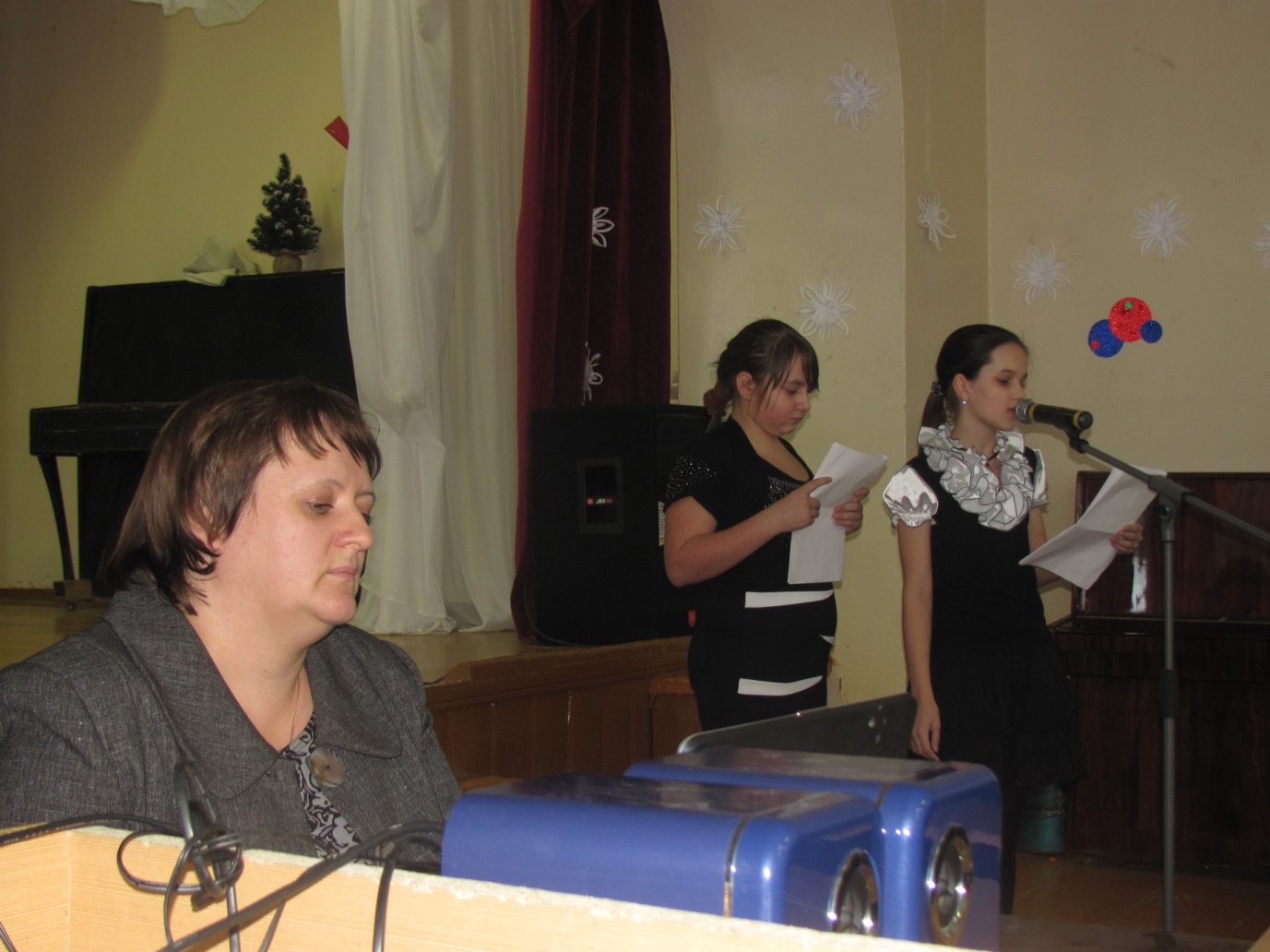 Моржова Олеся, Виноградова Кристина 6 класс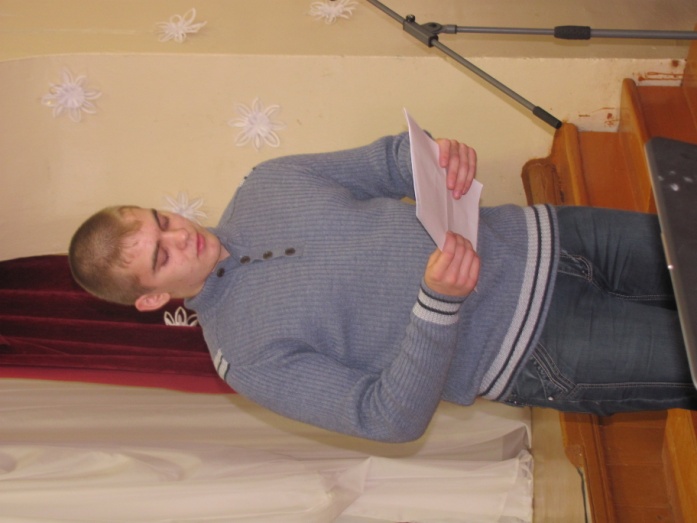 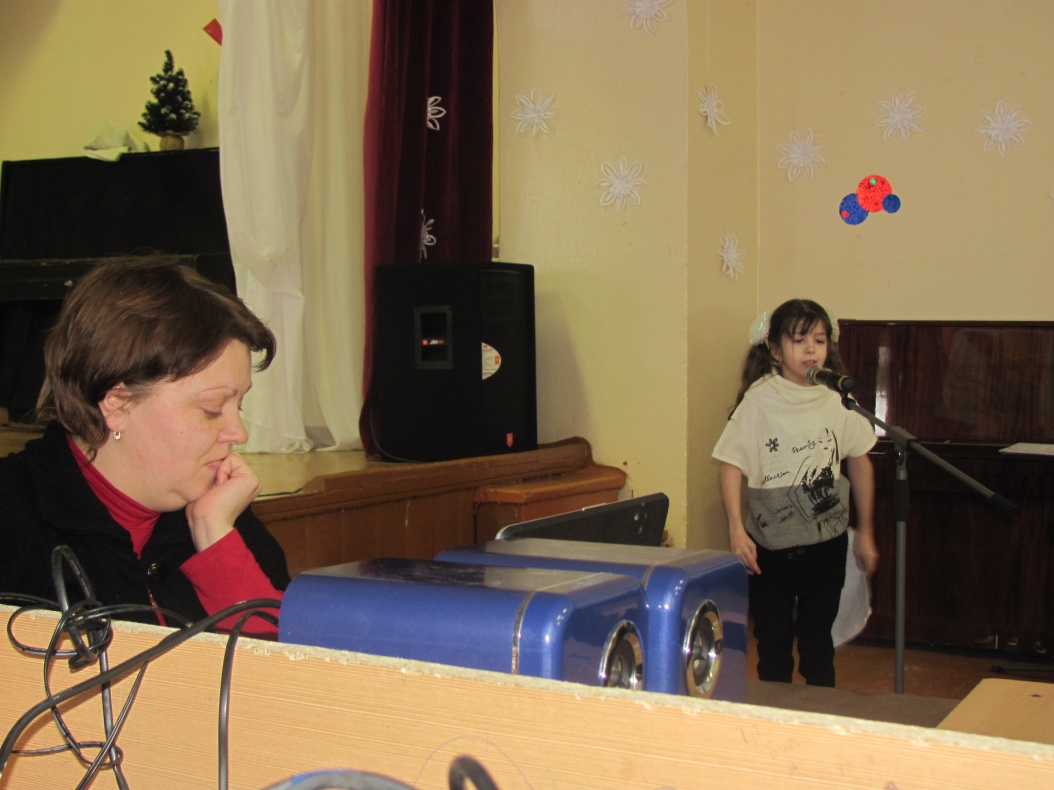            Сорогин Артём, 9 класс                      Крылова Наталья, 5 класс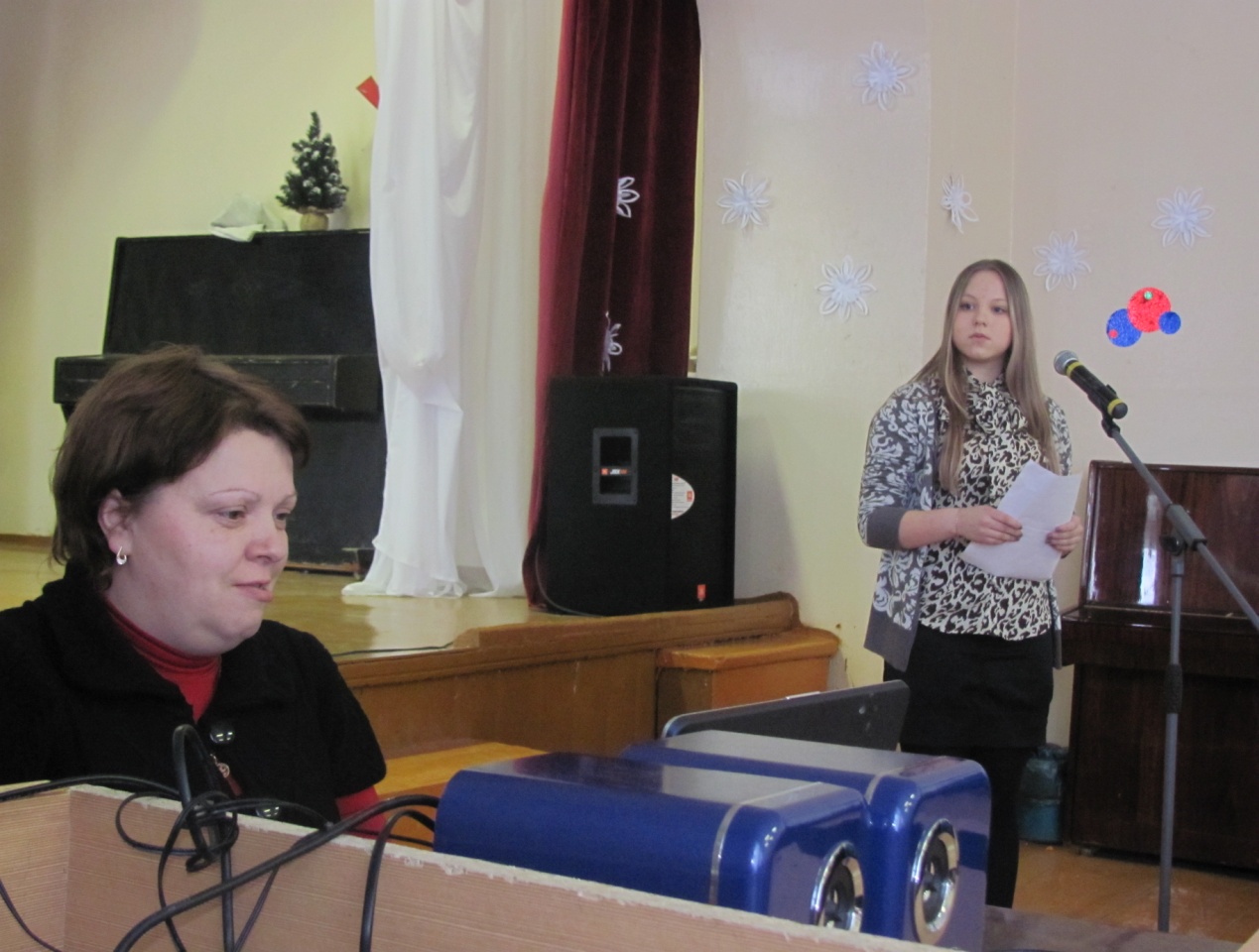 Смирнова Елена, 7 «б» класс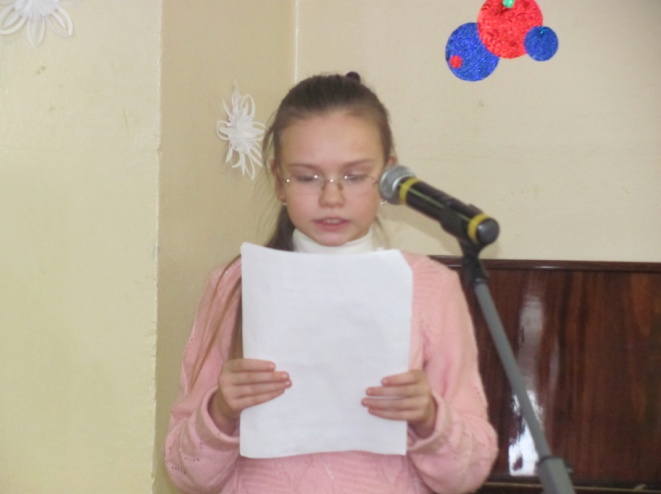 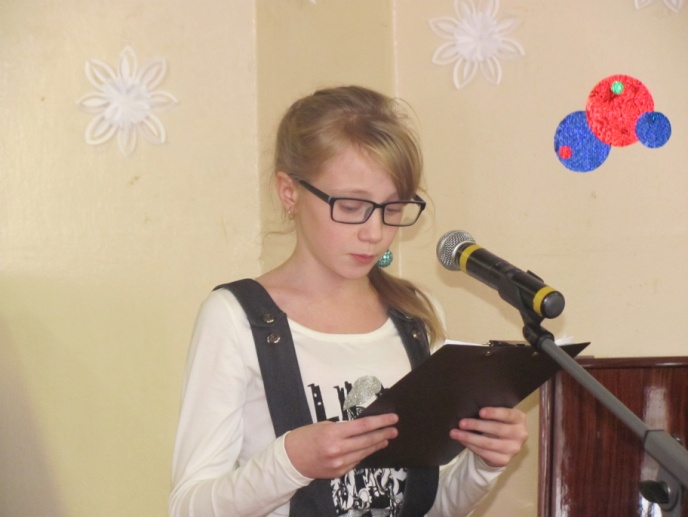 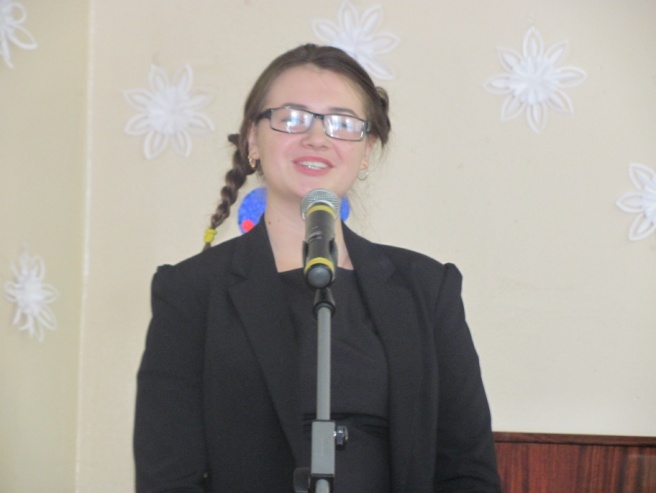      Петрова Ксения        Мельникова Алёна          Багунова Ольга            5 класс                               8 класс                           10 классФИ участникаКлассРуководительТема работыРезультатМоржова Олеся, Виноградова Кристина6Козлова О.А.«Из истории школы: Мюллер Г.Г.»I местоСорогин Артём9Шушуева Е.А.«Информатизация школы»II местоКрылова Наталья5Погорельская Е.М.«История одного выражения»II местоСмирнова Елена7 «б»Погорельская Е.М.«Словосложение как эффективный способ обогащения немецкого языка»III местоМельникова Алёна8Кукушкина Л.В.«Возьми дерево в семью»участникБагунова Ольга10Петрова Н.А.«Что едали наши деды»участникПетрова Ксения5Жукова О.К.«Христианское отношение к природе»участник